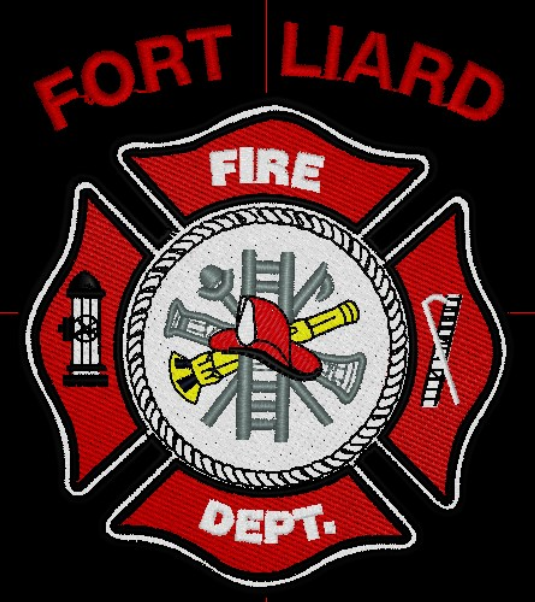 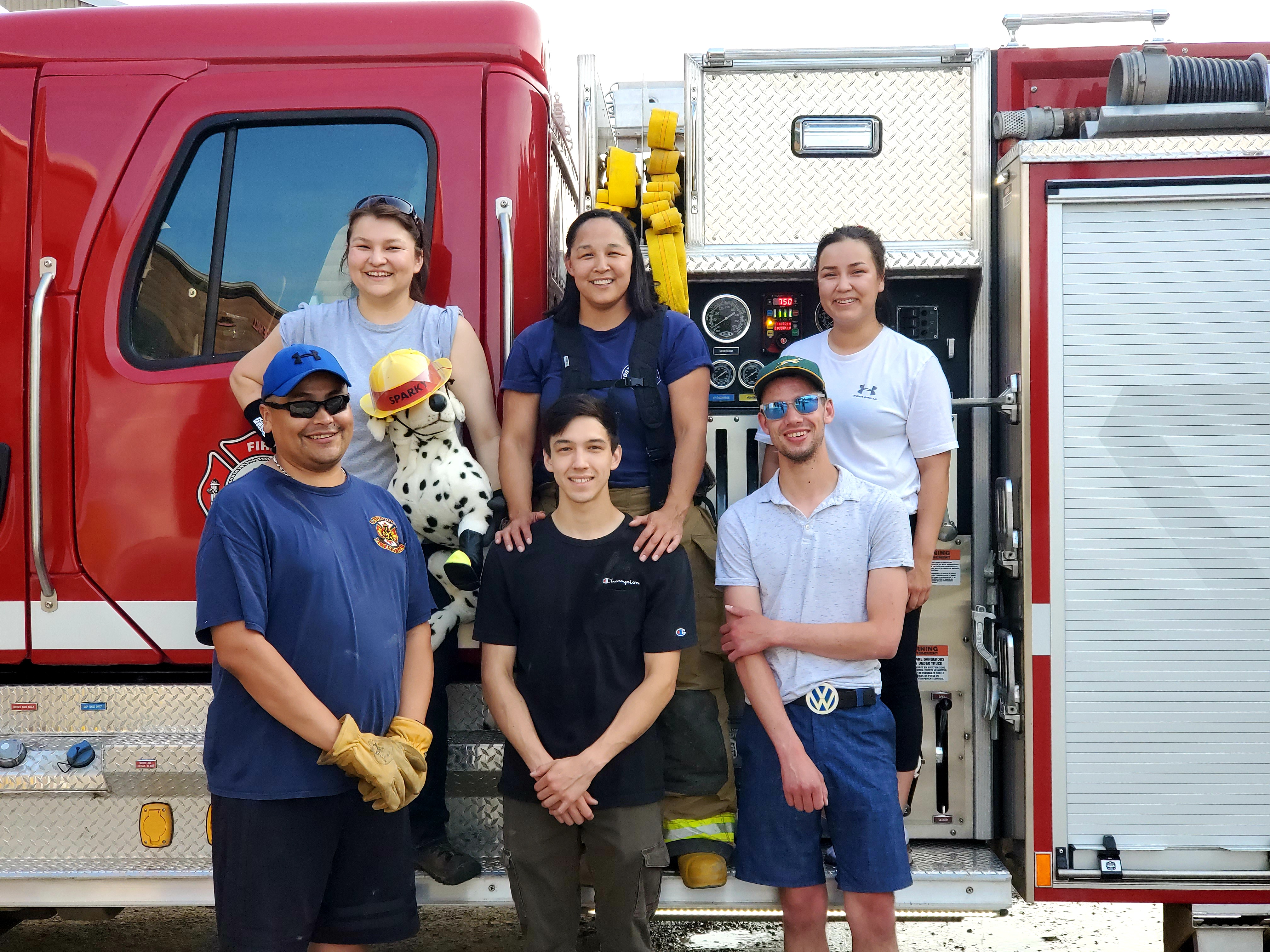 Assistant Fire Chief Loe and along with Fire Fighter Wilson have been on call for most of August while I was away on annual. August has been a quiet month.  Attendance was very low for the month of August as people were on summer break or busy with work.  Fire Practice – every Wednesday’s at 6:30pmAugust 3rd, 2022 No one showed up for Fire PracticeAugust 10th, 2022Four of us at practice, AFC Loe, Fire Fighters Goodburn and Bertrand and me, Fire Chief Wilson. We took the pumper truck to Hay Lake and ran our foam, went to top off the water then went for a ride through town. After they left, I took the Water truck out for a ride through town and back to the Fire Hall. August 17th, 2022 Two present – Fire Fighter’s Wilson and Goodburn. August 24th, 2022AFC Loe was the only one present.August 31st, 2022Three in attendance, AFC Loe, Fire Fighters Deneron and Marcellais. ISSUES / CONCERNS:Five (5) Fire Fighters need to replace their Bunker Gear jackets due to tears or oil residue on them. They are to be destroyed. Our PPE gear will need to be replaced soon.PERMITS:CALLS RECEIVED:Burn Permits: nilFire Works Permit: nilFire Emergency: nilNon-Emergency: nil